附件4国家通信行程卡和贵州健康码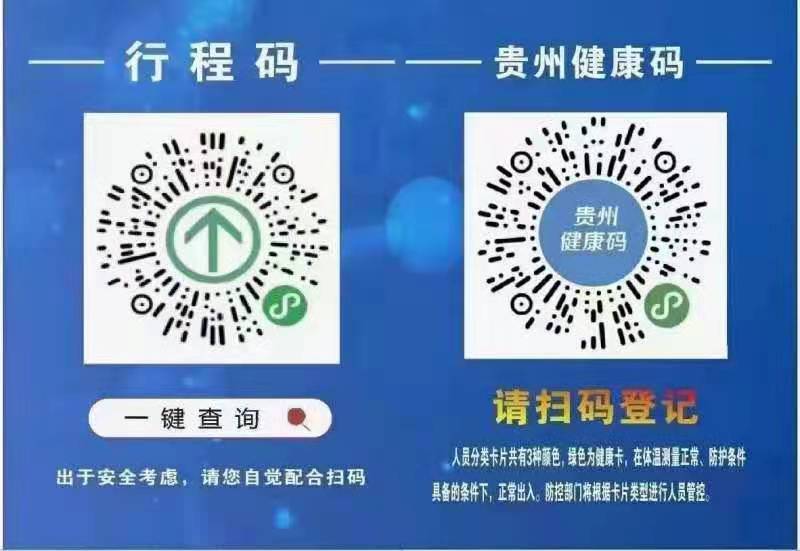 